TAX CLIENT INTAKE FORMDisclaimer: Thank you for your interest in being a client of . This form is used to collect information about new clients and is for internal purposes only. The information you provide is confidential and will be treated accordingly. Single Married Filing Joint Married Filing Single Head of Household Qualifying WidowerName: ____________________________ Street Address: __________________________________________City: _____________________ State: _____________________ Zip Code: ________E-Mail: _____________________ Phone: _____________________Date of Birth: ________________ Social Security Number: ________________Occupation: _____________________Name: ____________________________ Street Address: __________________________________________City: _____________________ State: _____________________ Zip Code: ________E-Mail: _____________________ Phone: _____________________Date of Birth: ________________ Social Security Number: ________________Occupation: _____________________Name: _____________________ SSN: ________________ DOB: ________________Relationship: ________________     Student?  Yes  No    Disabled?  Yes  NoName: _____________________ SSN: ________________ DOB: ________________Relationship: ________________     Student?  Yes  No    Disabled?  Yes  NoName: _____________________ SSN: ________________ DOB: ________________Relationship: ________________     Student?  Yes  No    Disabled?  Yes  NoName: _____________________ SSN: ________________ DOB: ________________Relationship: ________________     Student?  Yes  No    Disabled?  Yes  NoName: _____________________ SSN: ________________ DOB: ________________Relationship: ________________     Student?  Yes  No    Disabled?  Yes  NoDid you receive W2 income?  Yes  No    -If yes, how many total W2s? _____Did you receive any self-employment income?  Yes  No    Did you receive income from rental property?  Yes  No    Did you receive unemployment income?  Yes  No    Did you receive any money from stock sales?  Yes  No    Did you receive any interest or dividends?  Yes  No    Did you receive any Social Security income?  Yes  No    Did you receive any miscellaneous (1099) income?  Yes  No    Did you receive any alimony?  Yes  No    Did you receive any other income from assets sold?  Yes  No    Did you take any money from your 401k?  Yes  No  Did you receive any taxable refunds/credits/offsets?  Yes  No    Did you receive any foreign income?  Yes  No    Did you receive any other income?  Yes  No    -If yes, list other streams of income: _________________________________________Adjustments to Income:Did you have any educator (teaching) expenses?  Yes  No    Did you have any health savings account deductions?  Yes  No   Did you have any moving expenses (military only)?  Yes  No    Did you pay for self-employed health insurance?  Yes  No    Did you make contributions to a retirement plan?  Yes  No    Did you have any student loans or tuition/fees deductions?  Yes  No    Did you pay any alimony?  Yes  No    Do you have any mortgage interest?  Yes  No    Did you pay any real estate tax?  Yes  No    Did you pay any vehicle tax?  Yes  No    Did you pay tithes?  Yes  No    Did you pay any childcare expenses?  Yes  No    Did you have any other deductions or credits?  Yes  No    -If yes, list other deductions or credits: _______________________________________Did you file taxes last year?  Yes  No    Did you owe the state last year?  Yes  No    Did you pay the state last year?  Yes  No    Do you owe the IRS?  Yes  No    -If yes, how much? __________________________Did you receive a federal refund last year?  Yes  No    Have you received any letters from the IRS?  Yes  No    Did you borrow funds for college tuition?  Yes  No    Did you make any estimated payments toward this year’s tax return?  Yes  No    -If yes, enter all payments made along with the dates: Are you part of a business partnership or corporation?  Yes  NoAre you an Armed Forces Reservist?  Yes  No    Are you a victim of identity theft?  Yes  No    Signature: ______________________ Date: ______________________Print Name: ______________________FILING STATUSTAXPAYER INFOSPOUSE INFODEPENDENTSINCOMEDEDUCTIONSPAYMENTSMISCELLANEOUSSIGNATURE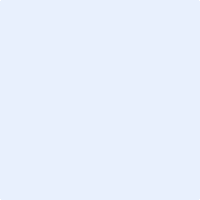 